職業試探與體驗教育-興趣fun探索106學年【第2學期】體驗課程計畫「職業試探與體驗教育」第2學期體驗課程將於107年1月25日起，開放學校團體、個人至BeClass線上報名。第2學期體驗課程專屬為國小56年級學生新增設計，增加許多啟發創意及充滿趣味的職群課程，一起帶領學生從「實作」體驗課程中，培養學生的自學能力外，同時探索自己的興趣及對職業世界的認識。課程日期│107/03/01(四)－107/06/23(六)參加對象│北市國小56年級、國中對電機電子、設計群有興趣之學生上課地點│臺北市立新興國民中學4樓職探中心教室(台北市中山區林森北路511號) 報名日期│107/01/25(四)上午10點起至BeClass線上預約報名課程洽詢│(02)2571-4211分機603或veerdc@hhjh.tp.edu.tw報名流程│請掃QR Code或至BeClass官網 http://www.beclass.com/ 首頁點選「站內搜尋」，輸入「職業試探」查詢即可(本中心粉絲團有報名連結)。點選想要上課名稱，填妥資料完成報名，收到系統自動回覆之預約成功通知信，表示申請成功。 注意事項│團體8人以上為一組團體報名，即可獨立包班開課;個人滿3人即可開課，統一採BeClass線上報名。國小國中若欲報名其他時段及課程(週三週五下午除外)，請來電或Email洽詢。主題課程報名時間:107/2/5上午10點-107/2/8上午9點，107/2/9採抽籤制，正取10備取5位，每人僅可報名一項，錄取名單將公布於新興官網及本中心粉絲團(已參加本中心冬令營者，不得重複報名)。單元課程(團體個人)於107/1/25上午10點開放報名，該梯課程受理報名時間於開課一週前截止，逾時不候，名額有限，額滿即止。單元課程(團體)，各職群限報名一個場次，並統一填寫團報資料excel表單，請勿多填，以讓更多人可有參與機會，每梯課程限一組團體，正取1組備取1組。週三六單元課程(個人)，各職群限報名一個場次，請勿多填，以讓更多人可有參與機會，每梯課程限20位，備取5位。正取者若不克前來，請「最晚」於「課程一週前」以電話或電子郵件告知，本中心將釋放名額給備取者，依登記之優先順序，以電話或電子郵件通知候補者。補充說明│課程皆完全免費，創作材料以及授課所需之教材由本中心準備。本中心保留課程解釋、修改及異動等權利。本中心如有未盡事宜，將以本館網站最新公告為準。課程介紹│請參閱附件。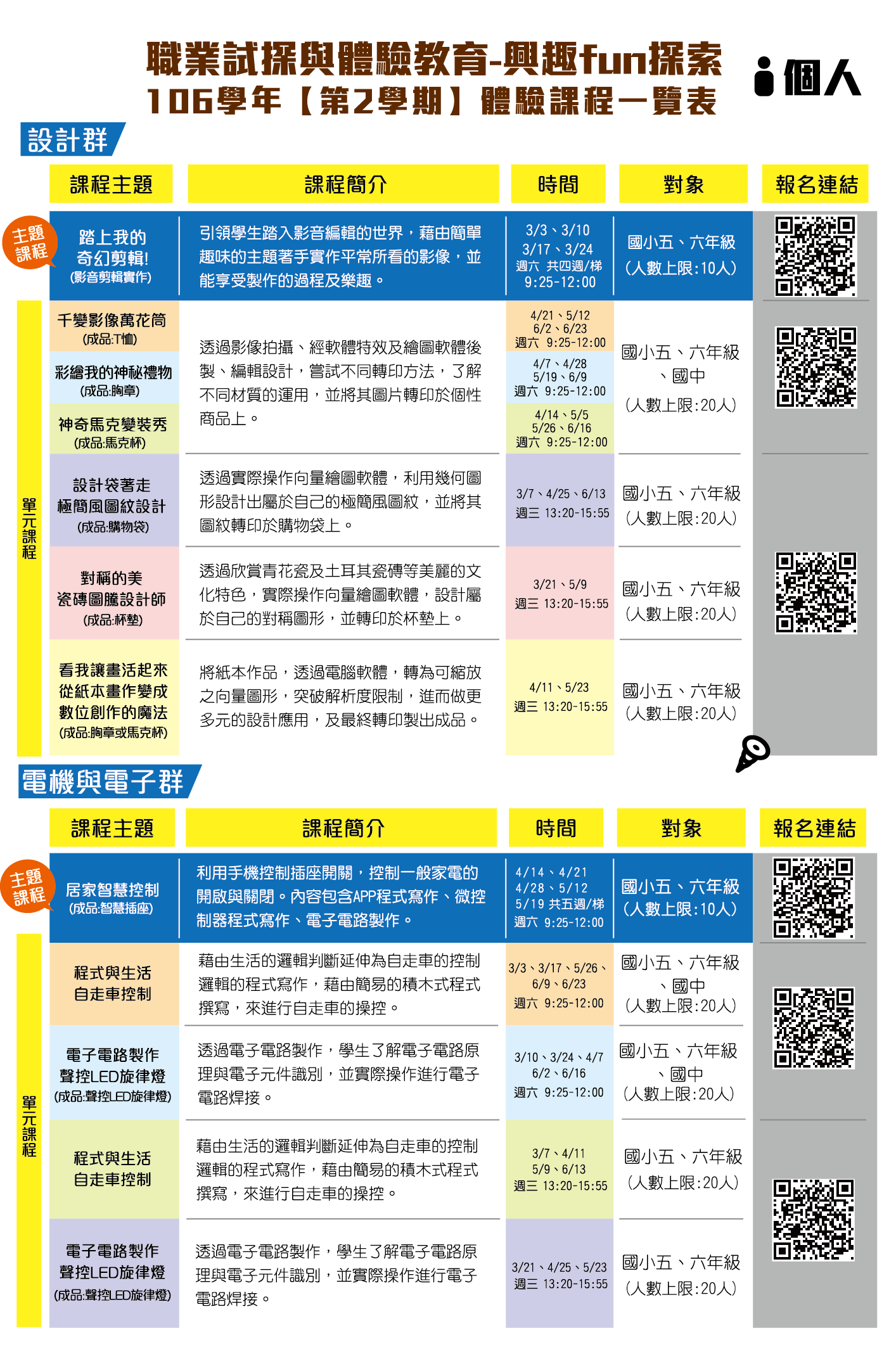 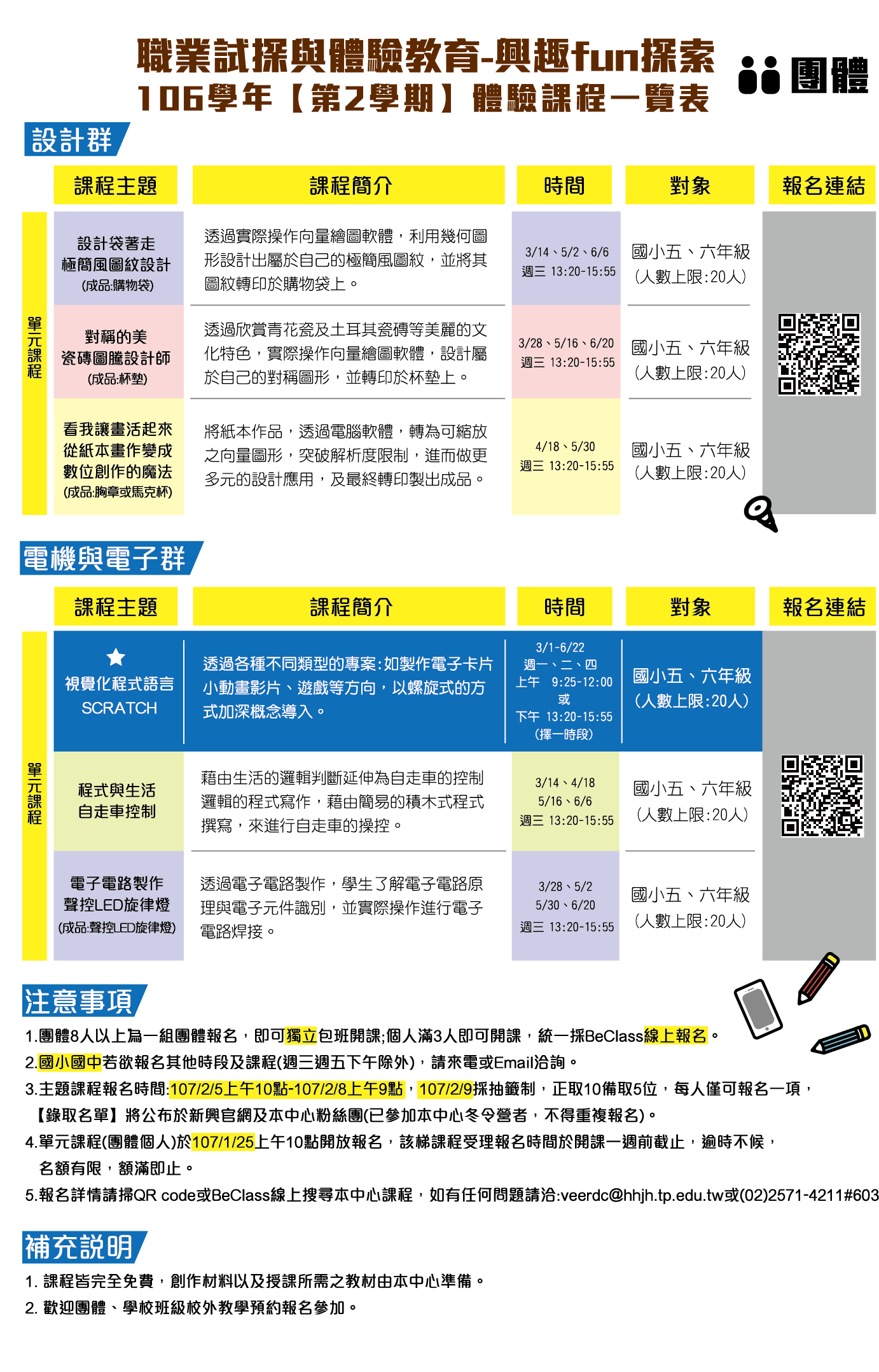 